				ПРЕСС-РЕЛИЗ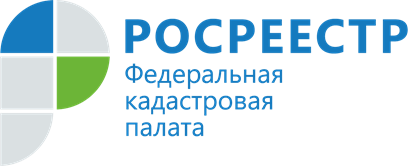 В Кадастровой палате рассказали о ходе наполнения ЕГРН сведениями об объектах недвижимости ХакасииНа территории Республики Хакасия идет процесс реализации мероприятий дорожной карты по наполнению Единого государственного реестра недвижимости (ЕГРН) недостающими сведениями.План предполагает наполнение реестра недвижимости необходимыми данными о границах территориальных зон, земельных участков, административно-территориальных образований, а также анализ, мониторинг, сопоставление и корректировку (при необходимости) сведений ЕГРН.С целью выполнения плана проводится регулярный мониторинг сведений ЕГРН об объектах культурного наследия (ОКН) и территорий объектов культурного наследия (ТОКН) Республики Хакасия. На сегодняшний день в ЕГРН содержатся сведения об одном ОКН и о 194 ТОКН федерального значения. Также осуществляется мониторинг сведений о местоположении границ административно-территориальных образований. Сегодня в реестре содержатся сведения о границах 99 муниципальных образований и 255 границах населенных пунктов, сведения о границах субъекта в ЕГРН отсутствуют.«Работа по наполнению сведениями ЕГРН обеспечивает выполнение требований законодательства при проведении регистрации прав и кадастрового учёта, тем самым повышая защищенность имущественных прав собственников», – поясняет эксперт Кадастровой палаты по Республике Хакасия Ирина Боргоякова.Контакты для СМИТорочешникова Антонинаспециалист по связям с общественностьюКадастровая палата по Республике Хакасия8 (3902) 35 84 96 (доб.2271)Press@19.kadastr.ru655017, Абакан, улица Кирова, 100, кабинет 105.социальные сети: https://www.instagram.com/kadastr19/; https://vk.com/kadpalata19 